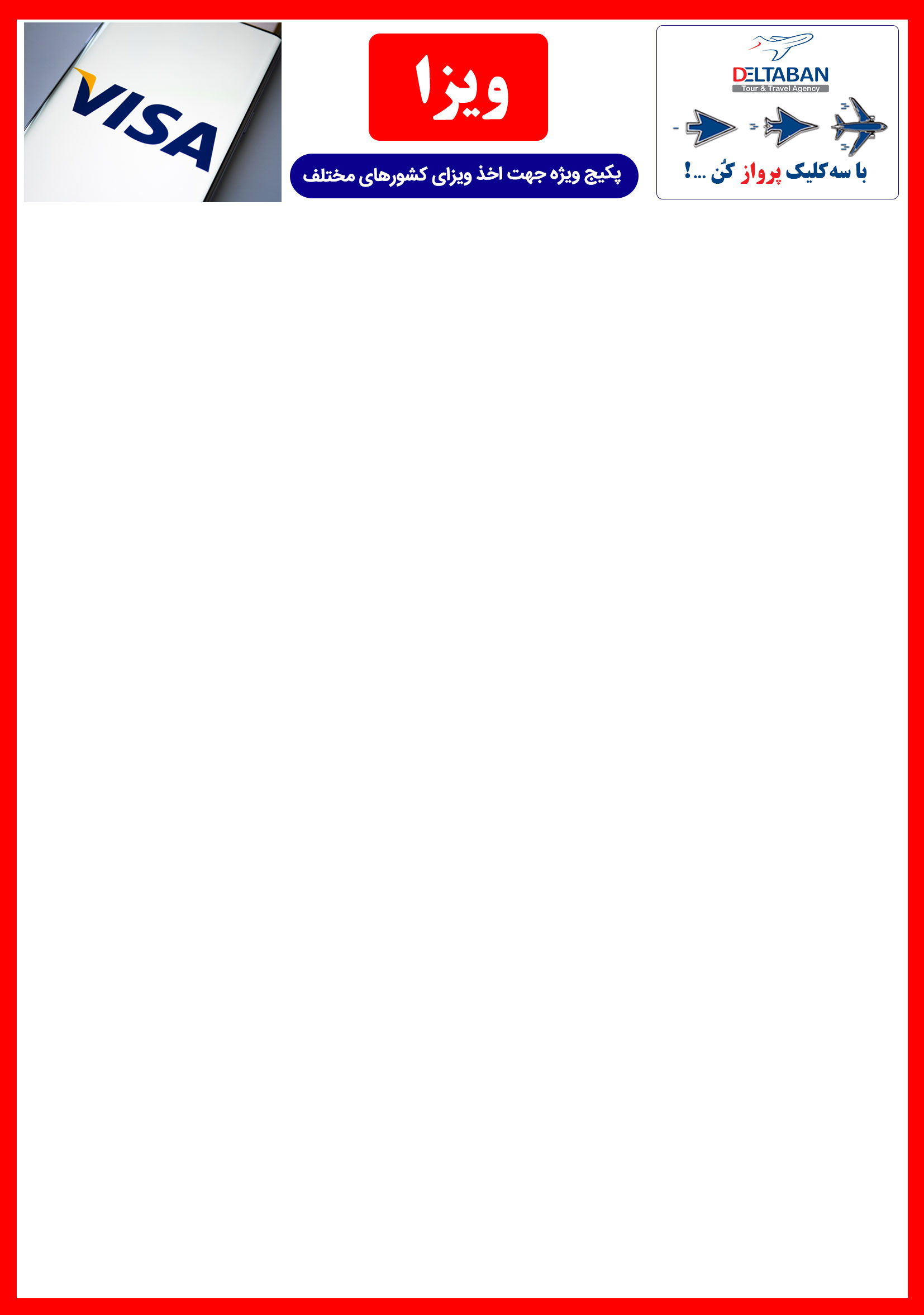 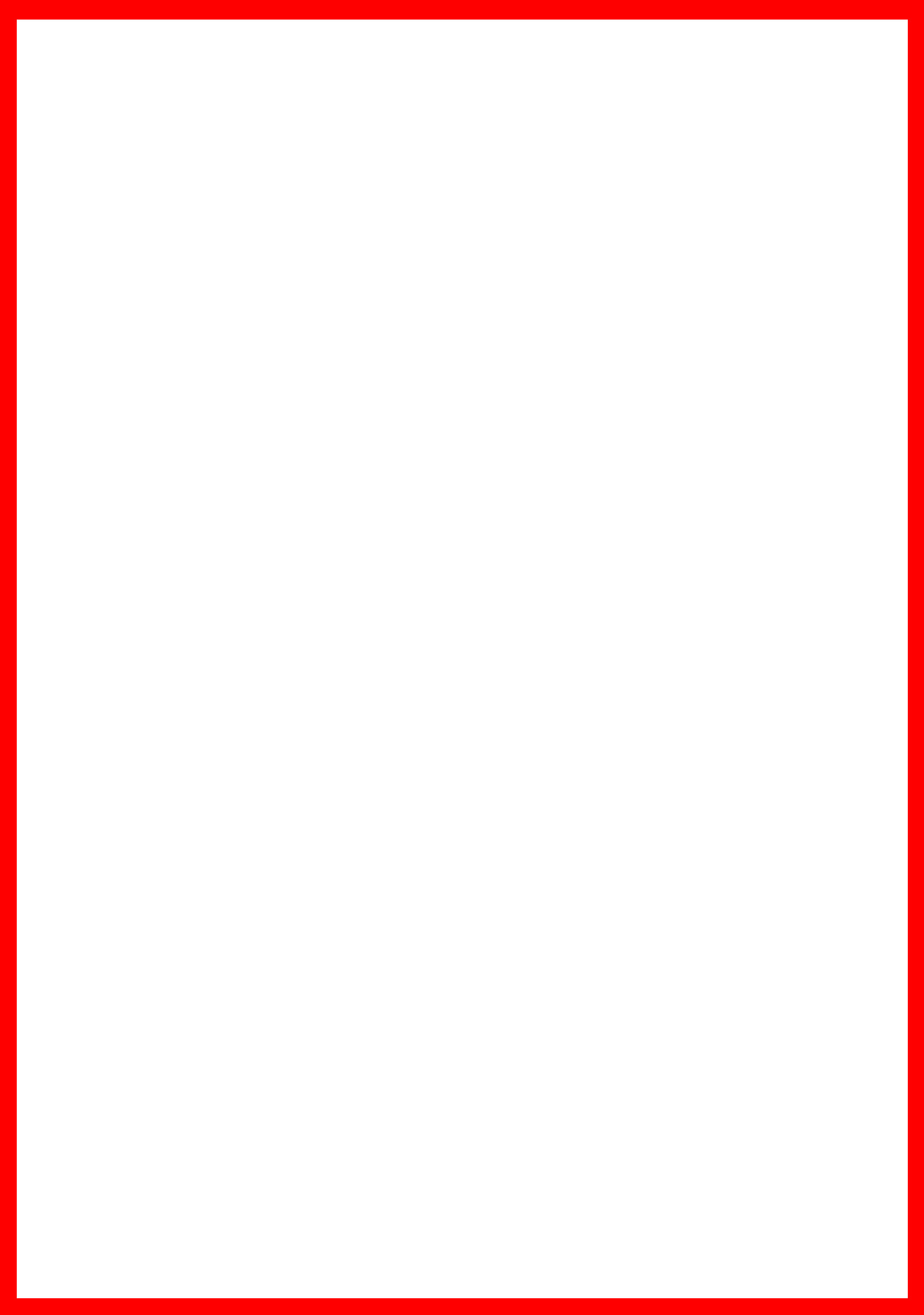 مقصدنوع ویزاقیمتزمان تحویلمدارک مورد نیازچینویزا عادی توریستی110 $7روز کاریپاسپورت - 2قطعه عکس 6.4 تمام رخ-تمکن مالی-بیمه مسافرتیچینویزا فوری توریستی140 $5روز کاریپاسپورت - 2قطعه عکس 6.4 تمام رخ-تمکن مالی-بیمه مسافرتیچینویزا تجاری دبل450 $10روز کاریپاسپورت - 2قطعه عکس 6.4 تمام رخ-تمکن مالی-بیمه مسافرتیچینویزا تجاری 6ماهه650 $10روز کاریپاسپورت - 2قطعه عکس 6.4 تمام رخ-تمکن مالی-بیمه مسافرتیچینویزا تجاری یکساله720 $10روز کاریپاسپورت - 2قطعه عکس 6.4 تمام رخ-تمکن مالی-بیمه مسافرتیتایلندتوریستی عادی58روز اقامت38 یورو3روز کاریپاسپورت-1 قطعه عکس جدید3.4- پیرینت حساب بانکی-کپی شناسنامه- کارت ملی-رزرو بلیط و هتلهندتوریستی عادی لیبل130 $7روز کاریپاسپورت-2 قطعه عکس 5.5-کپی شناسنامه همه صفحات- فرم مشخصات مسافر-پاسپورت قدیمیهندعادی الکترونیکی یکساله97 $5روز کاریاسکن پاسپورت- اسکن عکس5.5-کپی شناسنامه همه صفحات-کارت ملی پشت و رو-فرم مشخصات مسافردبیتوریستی عادی 14روزه285درهم5روز کاریاسکن پاسپورت- چک ضمانت شخص ثالث به مبلغ 15.000.000 توماندبیتوریستی 96 ساعته145درهم5روز کاریاسکن پاسپورت- چک ضمانت شخص ثالث به مبلغ 15.000.000 توماندبی1ماهه سینگل توریستی290درهم5روز کاریاسکن پاسپورت- چک ضمانت شخص ثالث به مبلغ 15.000.000 توماندبی1ماهه مولتی توریستی780درهم5روز کاریاسکن پاسپورت- چک ضمانت شخص ثالث به مبلغ 15.000.000 توماندبی3ماهه سینگل توریستی780درهم5روز کاریاسکن پاسپورت- چک ضمانت شخص ثالث به مبلغ 15.000.000 توماندبی3ماهه مولتی توریستی1780درهم5روز کاریاسکن پاسپورت- چک ضمانت شخص ثالث به مبلغ 15.000.000 تومانروسیه14روزه توریستی عادی95$7روز کاریپاسپورت- 2قطعه عکس3*4
- بلیط-هتل-بیمه مسافرتی-چک ضمانت شخص ثالث به مبلغ 15.000.000 تومانروسیه14روزه توریستی فوری190$3روز کاریپاسپورت- 2قطعه عکس3*4
- بلیط-هتل-بیمه مسافرتی-چک ضمانت شخص ثالث به مبلغ 15.000.000 تومانروسیه1ماهه توریستی100$7روز کاریپاسپورت- 2قطعه عکس3*4
- بلیط-هتل-بیمه مسافرتی-چک ضمانت شخص ثالث به مبلغ 15.000.000 تومانروسیه1ماهه توریستی فوری180$7روز کاریپاسپورت- 2قطعه عکس3*4
- بلیط-هتل-بیمه مسافرتی-چک ضمانت شخص ثالث به مبلغ 15.000.000 تومانآذربایجانعادی لیبل35$7روز کاریپاسپورت-یک قطعه عکس 3*4آذربایجانعادی الکترونیکی35$5روز کاریاسکن پاسپورت آذربایجانفوری  الکترونیکی60$3ساعتاسکن پاسپورت خدمات پیکاپ ویزا کانادا از ترکیهعادی60$12روز کاریپاسپورت امضاء شده -پیرینت ایمیل سفارت(فایل نامبر)سنگاپورتوریستی عادی دبل65$25روز کاریاسکن پاسپورت امضاء شده-اسکن عکس رنگی -رزرو هتلبرزیلتوریستی عادی110$15روز کاریپاسپورت-2قطعه عکس3.4-ترجمه صفحه اول و دوم شناسنامه-گواهی اشتغال به کار به زبان لاتین-پیرینت حساب بانکی گردش سه ماهه موجودی30میلیون تومان-هتل- بلیط- پاسپورت قدیمی- فرم مشخصات مسافراندونزیتوریستی عادی10الی14روز53$7روز کاریاصل پاسپورت-2قطعه عکس 3*4-کپی کارت ملی-کپی شناسنامه تمام صفحات-تمکن مالی 10 میلیون-بلیط و هتلاندونزیتوریستی فوری10الی14روز125$1روز کاریاصل پاسپورت-2قطعه عکس 3*4-کپی کارت ملی-کپی شناسنامه تمام صفحات-تمکن مالی 10 میلیون-بلیط و هتلقطر1ماهه توریستی330درهم7روز کاریاسکن پاسپورت -اسکن یک قطعه عکس-چک ضمانت  ضمانت شخص ثالث به مبلغ 20.000.000 تومانعمان10روزه توریستی90درهم7روز کاریاسکن پاسپورت -اسکن یک قطعه عکس-چک ضمانت ضمانت شخص ثالث به مبلغ 20.000.000 تومانعمان1ماهه توریستی270درهم7روز کاریاسکن پاسپورت -اسکن یک قطعه عکس-چک ضمانت ضمانت شخص ثالث به مبلغ 20.000.000 تومان